TituloTitleNombres Apellidos 1, Nombres Apellidos 2 and Nombres Apellidos 2,*1	Afiliación 1; e-mail@e-mail.com2	Afiliación 2; e-mail@e-mail.com*	Autor de correspondencia: e-mail@e-mail.com.Resumen Un solo párrafo mínimo de 200 palabras y máximo de 250 palabras. El resumen debe ofrecer una descripción general pertinente del trabajo. Recomendamos encarecidamente a los autores que utilicen el siguiente estilo de resúmenes estructurados, pero sin encabezados: (1) Antecedentes: coloque la pregunta abordada en un contexto amplio y resalte el propósito del estudio; (2) Métodos: describir brevemente los principales métodos o tratamientos aplicados; (3) Resultados: resumir los principales hallazgos del artículo; (4) Conclusiones: indique las principales conclusiones o interpretaciones. Palabras clave: Máximo 5AbstractXxxxx xxxxxxKey Words:1. IntroducciónLa introducción debe ubicar brevemente el estudio en un contexto amplio y resaltar por qué es importante. Debe definir el propósito del trabajo y su significado. Se debe revisar cuidadosamente el estado actual del campo de la investigación y citar las publicaciones clave. Resalte las hipótesis controvertidas y divergentes cuando sea necesario. Las referencias deberán seguir la normatividad APA última edición sin modificar este formato. Ejemplos: De acuerdo con García-Parra et al. (2022), los cultivos tradicionales se han adaptado con mayor facilidad a las zonas tropicales.Los cultivos tradicionales han expresado una mayor adaptabilidad a las zonas tropicales (García-Parra et al., 2022).2. Materiales y MétodosLos materiales y métodos deben describirse con suficientes detalles para permitir que otros repliquen y desarrollen los resultados publicados. Tenga en cuenta que la publicación de su manuscrito implica que debe poner a disposición de los lectores todos los materiales, datos, códigos informáticos y protocolos asociados con la publicación. Los estudios de intervención que involucran animales o humanos, y otros estudios que requieren aprobación ética, deben enumerar la institución que proporcionó la aprobación y el código de aprobación ética correspondiente.3. Resultados y DiscusiónEsta sección podrá dividirse en subtítulos. Debe proporcionar una descripción concisa y precisa de los resultados experimentales y su interpretación.3.1. Subsección3.1.1. SubsubsecciónPosteriormente, podrá continuar con el texto aquí y manteniendo la margen. Los autores deben discutir los resultados y cómo pueden interpretarse desde la perspectiva de estudios previos y de el objetivo de la investigación. Los hallazgos y sus implicaciones deben discutirse en el contexto más amplio posible.Todas las figuras y tablas deben citarse en el texto principal como Figura 1, Tabla 1, etc.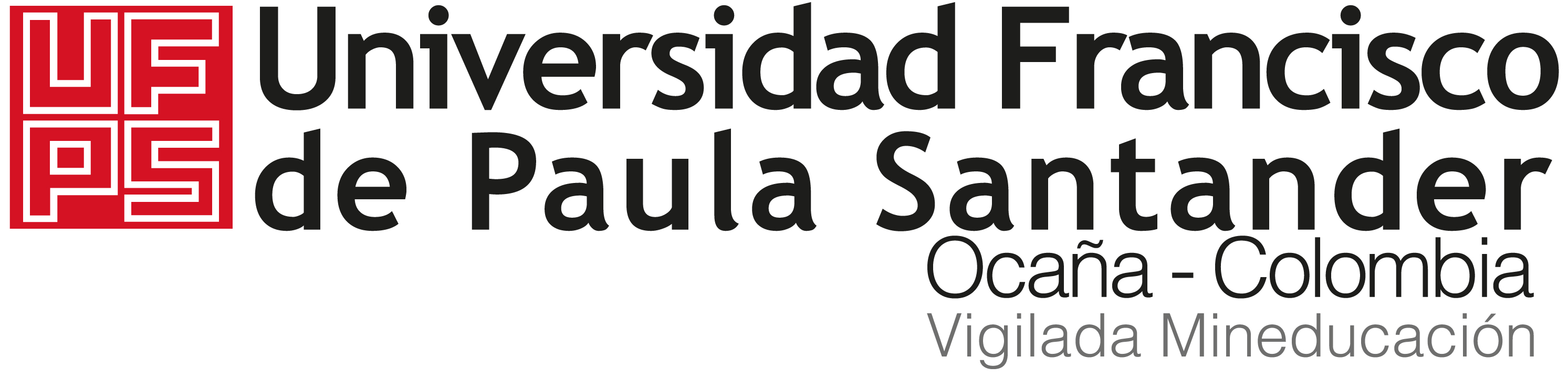 Figura 1. Descripción de la figura. Tabla 1. Descripción general de la tabla.Para los ensayos experimentales se recomienda acompañar los valores promedio con la desviación estándar (234 ± 13,2).4. ConclusionesEsta sección deberá comprender las conclusiones relacionadas con el cumplimiento del objetivo de la investigación.ReferenciasSe deberán referencias todas las citas puestas dentro del texto, ordenadas alfabéticamente y siguiendo las normas APA última educación. Tratamiento 1tratamiento 2Tratamiento 3Animal 1Dato 1Dato 1Animal 2Dato 2Dato 2